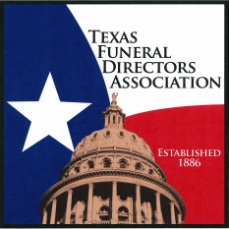 Your Name:   ________________________________________          (____)______________                                                                                                                                             PhoneCompany Name: _____________________________________          (____)______________                                                                                                                                            FaxMailing Address:  _____________________________________         (____) _____________                                                            P. O. Box or Street                                                                          Cell                               __________________________________          _______           ______________                                                                    City                                                                     State                             Zip Code Email:  __________________________________              Birthday:  ________________    Title of Position:  __________________________Membership includes any or all regions. Check Region (s) to have membership applied to: Panhandle   West    SouthCentral    South    North      East     Southeast   $195 – Associate 2018 Dues            Please submit check payable to:  TFDA       or by credit card:          American Express        Visa        MasterCard        Discover _________________________________        __________           _________________________                                  Credit Card #                                           Expiration Date                      Name as appears on CardAssociate Membership – Suppliers, cemetery owners, registered apprentices and surviving spouses or dependents who are not actively employed by an establishment member.DEDUCTIBILITY OF TFDA DUESDUES ARE NOT TAX DEDUCTIBLE AS A CHARITABLE CONTRIBUTION BUT MAY BE DEDUCTIBLE AS A BUSINESS EXPENSE.  IN ACCORDANCE WITH THE BUDGET REVENUE RECONCILIATION ACT OF 1993, THE TEXAS FUNERAL DIRECTORS ASSOCIATION IS HEREBY NOTIFYING OUR MEMBERSHIP THAT WE ESTIMATE THAT 16% OF 2018 TFDA DUES PAID BY A MEMBER WILL NOT BE DEDUCTIBLE AS ORDINARY BUSINESS EXPENSES FOR FEDERAL TAX PURPOSES.  THIS ESTIMATE IS TO BE UTILIZED BY TFDA MEMBERS IN DETERMINING WHAT PORTION OF THEIR TFDA DUES ARE DEDUCTIBLE.  PLEASE PROVIDE A COPY OF THIS NOTICE TO YOUR ACCOUNTANT AND TAX PREPARED.